	新疆维吾尔自治区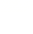 	新疆生产建设兵团物理、化学试题卷考生须知：l．本试卷分为试题卷和答题卷两部分，试题卷共8页，答题卷共2页。	2．满分为150分，其中物理90分，化学60分。考试时间为120分钟。	3．不得使用计算器。物  理（满分90分）说明：本试卷g取10 N/kg。一、选择题（本大题共12小题，每小题2分，共24分．在每小题列出的四个选项中，只有一项符合题目要求，请按答题卷中的要求作答。）1．北京天安门广场升国旗时，护旗队员每一步行进的距离是 A．75mm    	B．75cm    	C．75dm    	D．75m2．下列成语中，形容声音响度大的是．A．鸦雀无声    	B．窃窃私语    	C．宛转悠扬    	D．声如洪钟3．下列光学仪器或日常用品中，能够成与物体大小相等的虚像的是A．穿衣镜    	B．老花镜    	C．显微镜    	D．望远镜4．芯片是指舍有集成电路的硅片，制造芯片的主要材料是A．导体    	B．半导体    	C．绝缘体    	D．超导体5．用高强度钛材料做成的钛管很难被拽长，说明钛分子间A．没有引力    	B．没有斥力    	C．存在引力    	D．存在斥力6．家庭电路巾，空气开关发生跳闸的原园是A．电流过大	B．电流过小    	C．电压过高    	D．电压过低7．玉免二号月球车的车轮做的比较宽大而且表面凹凸不平，是为了A．增大压强，减小摩擦    	B．增大压强，增大摩擦C．减小压强，减小摩擦	D．减小压强，增大摩擦8．2018年10月月20日，我国自主研制的大型水陆两栖飞机AC600水上首飞成功。AC600在空中水平飞行时A．机翼下方空气流速太，压强小    	B．机翼下方空气流速大，压强大C．机翼上方空气流速大，压强小    	D．机翼上方空气流速大，压强大9．如图所示，开关闭合后．当滑动变阻器滑片向某一方向滑动时，观察到灯泡变暗，该过程中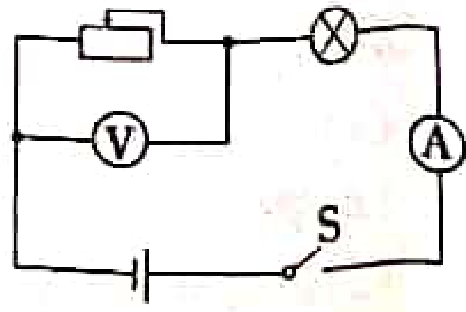 A．电流表示数变大，电压表示数变小B．电流表示数变大，电压表示数变大C．电流表示数变小，电压表示数变小D．电流表示数变小，电压表示数变大10．用一个动滑轮和一个定滑轮组成滑轮组甲和乙，分别匀速提升同一重物时，滑轮组甲和乙的机械效率分别为80%和75%，不计绳重和摩擦，滑轮组甲和乙中的动滑轮重力之比为 A．4:3	B．3：4	C．5：4	D．4:5	11．如图所示电路中，R1:R2=2:3，开关闭合后，电路的总功率为P0。若将R1的阻值增大2Ω，R2的阻值减小2Ω，电路的总功率仍为P0；若将R1的阻值减小2Ω，R2的阻值增大2Ω，电路的总功率为P；则P:P0等于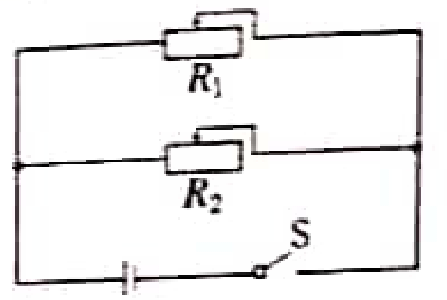 A．3:2		B．4:3	C．5:4		D．6:5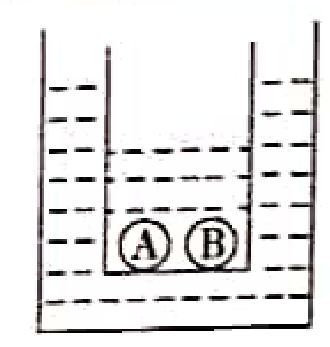 12．如图所示，盛有水的圆柱形小容器漂浮在盛有水的圆柱形大容器中，大容器的底面积是小容器的4倍（大、小容器壁的厚度均不计）。现将体积相等的小球A、B投入小容器中，投入后，两容器内的水对各自容器底部压强的増加量相等。小球A的密度的最大值为A．4×103kg/m3		B．5×103kg/m3	C．6×103kg/m3		D．7×103kg/m3	二、填空题（本大题共4小題，每空1分，共26分；请将符合題意的内容填在答题卷相应的横线上。）13．小霞的父母带她到蔬菜种植基地体验生活。（1）基地内蔬菜大棚的建筑方向为东西方向，当阳光从空气斜射入拱形大棚的塑料薄膜中时，折射角（填“大于”或“小于”）入射角。正午时，照射到大棚顶部光线的入射角（填“大于”或“小于”）照射到大棚侧面下半部分光线的入射角。当光照射到物体上时，会对物体表面产生压力，太阳光对大棚顶部薄膜产生的压强为5×10-6Pa，约为大气压的倍。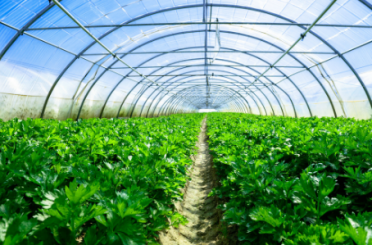 （2）小霞在大棚内吃着刚摘的黄瓜，感受到声音是由于物体的产生的；看到西红柿，她想起物理老师制作的水果电池，用一个西红柿制作的水果电池的电压约为（填“0.2”或“2”）V；她拿起菜筐中体积大小差不多的西红柿和辣椒，用手掂了掂，就判断出西红柿的密度（填“大于”或“小于”）辣椒的密度。14．2019年4月10日，人类发布了首张黑洞照片，为解开星系演化之谜提供了宝贵资枓。（1）质量巨大的天体，像太阳一样，其内部一直发生着核（填“聚变"或“裂变”反应，并（填“吸收"或“释放”）大量的能量，当天体的能量即将耗尽时.在自身（填“重力”或“惯性”）的作用下发生塌缩，就形成了黑洞。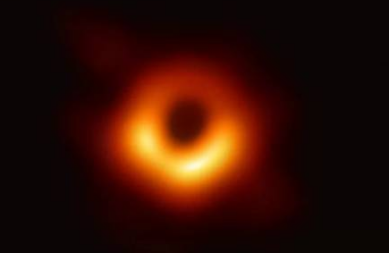 （2）照片中的黑洞距离我们5500万（填“年”或“光年"），它是根据接收到的高能射线经过计箅机处理而形成的，高能射线的传播速度为m/s；研究人员在计算机屏幕上将黑洞边缘环状（明亮）部分用红色显示，红光（填“属于"或“不属于”）光的三原色。15．2019年1月3日，我国“嫦娥四号”探测器在月球背面成功着陆，标志着我国探月工程取得了历史性突破。（1）“嫦娥四号”到达月球上方后，使用高热值燃料发动机开始点火工作，该发动机（填“属于”或“不属于"）热机。“嫦娥四号”减速落月过程中，其动能不断（填“增大”或“减小”），“嫦娥四号"相对于其内部的巡视器是（填“运动”或“静止”）的。（2）“嫦娥四号”降落到距月球表面100m时，开始悬停并寻找着陆点。悬停时，“嫦娥四号”发动机的推力为2.5×103N，则“嫦娥四号”的重力为N。“嫦娥四号”从100m高竖直降落到月球表面所用的时间为80s，该过程中“嫦娥四号”的平均速度为m/s，重力（忽略其变化）做的功为J。16．中国标准动车组“复兴号”CR400系列的成功研制，对我国掌握核心技术，加快高铁“走出去”具有重要战略意义。（1）“复兴号”动车组进行了多项技术创新和改进。例如运行过程中，次能源——电能的消耗降低了10%左右。车内噪声有一定程度的降低，正常运行时约为（填“6”或“60”）dB；刹车过程优先采用再生制动，也就是将电动机转变为机，从而将动车的动能转化为电能。（2）“复兴号”动车组座位上装有两孔和三孔插座。三孔插座（填“能”或“不能”）防止电器漏电。同一排座位上正在充电的两部手机之间是（填“串”或“并”）联的，使用快速充电器给手机充电时，其充电（“功率”或"电压”）一定比使用普通充电器时大。（3）京沪高铁线路全长1463km。一列从北京到上海的“复兴号”动车组载客1193人，当动车组以300km/h的速度行驶时，平均毎人一百公里消耗电能3.4度；当动车组以350km/h的速度行驶时，平均每人一百公里消耗电能3. 8度。该动车组全程消耗的电能约为（填"6"、"60”或“600”）万度。动车组以350km/h的速度行驶时的电功率约为以300km/h的速度行驶时的电功率的（填“1.1”、“1.2”或“1.3”）倍。三、作图题（每图2分，共6分。）17．（1）从焦点射向凸透饶的一朿光如图甲所示，请画出通过透镜后的光线。 （2）请在图乙中画出足球所受重力的示意图。 （3）请在图丙标出电源的正、负极。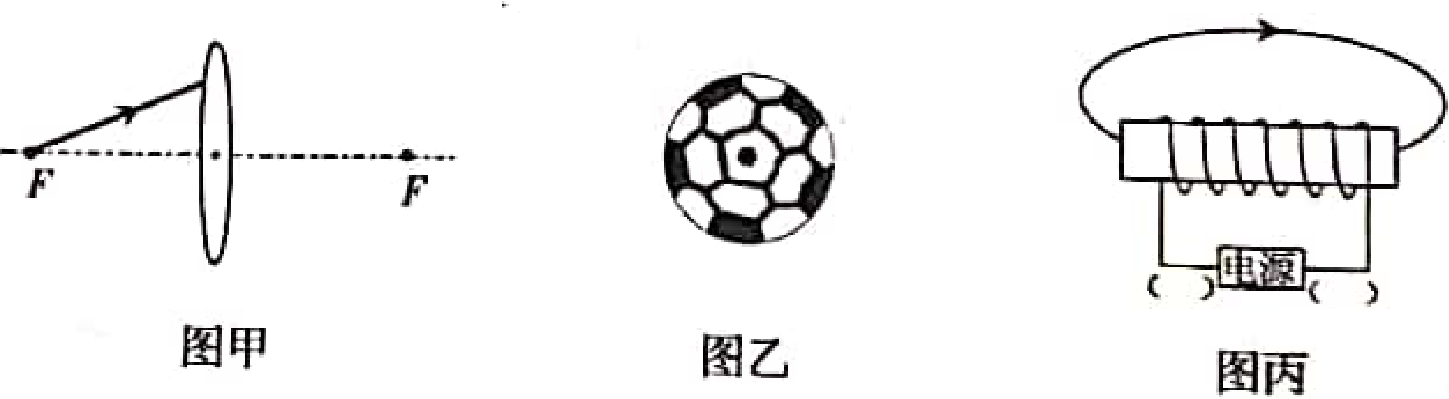 四、实验与探究题（本大题共3小题，每空2分，连图2分，共24分。）18．在做“探究水的沸腾”实验时，得到的实验数据如下表所示。由实验数据可知，当地水的沸点是℃。水沸腾时，气泡上升过程中，其体积（填“增大”或“减小"）。水的比热容c=4.2×103J/（kg·℃）若烧杯中水的质量为0.5kg，水沸腾前lmin内吸收的热量为J。19．小华在“探究电流很电阻的关系”的实验中，设计了如图甲所示的电路。（1）请根据图甲，用笔画线代替导线，将图乙中的电路连接完整。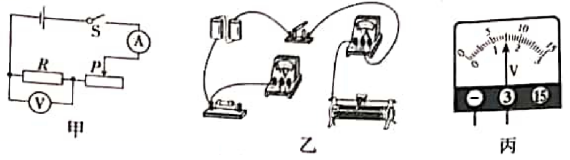 （2）闭合开关后发现，电流表示数为零，电压表有明显偏转，则该电路故障是处断路。（3）小华排除电路故障后，先将5Ω的定值电阻接入电路中，闭合开关，移动滑动变阻器的滑片，使电压表的示数如图丙所示，记下此时的电流值。取下5Ω的电阻，再分别接入10Ω、15Ω的电阻，移动滑动变阻器的滑片，使电压表的示数均为V，记下对应的电流值。通过实验可得出的结论是：当电压一定时，电流与电阻成。20．在“探究杠杆的平衡条件”的实验中：（1）实验前，杠杆静止时，发现杠杆左端低、右端高，此时杠杆处于（填“平衡”或“非平衡”）状态，为使杠杆在水平位置平衡，应将杠杆右端的平衡螺母向（填“左”或“右”）调节。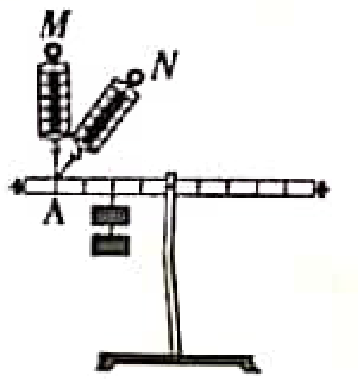 （2）调节杠杆在水平位置平衡后，进行如图所示的实验，用量程为5N的弹簧测力计在A点竖直向上拉（如图中M所示），杠杆在水平位置平衡时，弹簧测力计的示数为2.5N；若弹簧测力计斜向上拉（如图中N所示），杠杆在水平位置平衡时，弹簧测力计的示数为（填“大于”或“小于”）2.5N，此时拉力的方向与竖直方向的最大夹角为（填“30°”、“45°”或“60°”）。（3）杠杆上每个平衡螺母的质量为m，杠杆的总质量（含两个平衡螺母）为50m。实验前，调节杠杆在水平平衡的过程中，若只将右端的平衡螺母移动了距离L，则调节前后杠杆（含两个平衡螺母）的重心在杆上移动的距离为（填“”“"或"”）五、计算题（本大题共2小题，每小题5分，共10分。解题时要有必要的公式和文字说明， 只写出结果不得分。）21．如图所示电路中，电阻Rl的阻值为2Ω，当开关闭合后，电压表V1的示数为1 V，V2的示数为2V。求：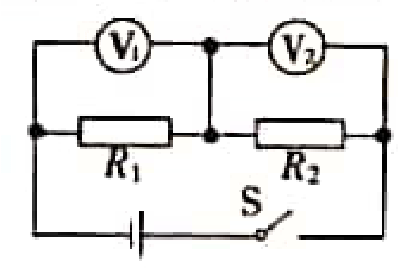 （1）电源两端的电压；（2）迪过R1的电流和R2的阻值；（3）R2在1min内产生的热量。22．港珠澳大桥是世界上最长的跨海大桥，其海底隧道由33节沉管组成。某节沉管两端密封后的质量为7.5×107kg，体积为8×104m3。安装时，用船将密封沉管拖到预定海面上，向其水箱中灌入海水使之沉入海底，为了便于观察安装情况，沉管竖直侧壁外表面涂有红、白相间的水平长条形标识（如图所示），每条红色或白色标识的长度L均为30m，宽度d均为0.5m。海水的密度取1×103kg/m3。求：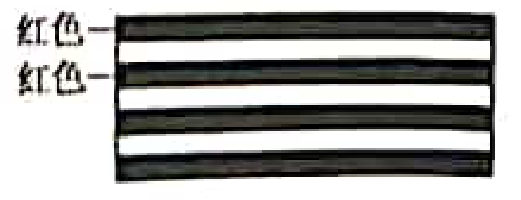 （1）沉管灌水前的重力；（2）要使沉管沉入海底至少需要灌入海水的重力；（3）沉管沉入海底后，两条相邻的红色标识受到海水的压力差。答案仅供参考一、选择题1-12．BDABC  ADCDB  AD二、填空题13．小于；小于；5×10-11；14．振动；0.2；大于；15．聚变；释放；重力；16．光年；3×108；属于；17．属于；减小；静止；18．2.5×103；1.25；2.5×105；19．二；60；发电；不能；并；功率；20．6；1.3；三、作图题21．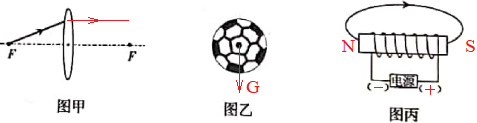 四、实验探究题22．98；增大；2.1×103；23．（1）连图；（2）定值电阻；1.5；反比；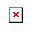 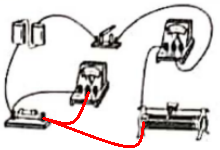 24．（1）平衡；（2）右；大于；60°；（3）四、计算题25．（1）3V；（2）0.5A；4Ω；（3）60J；26．（1）7.5×108N；（2）5×107N；（3）3×105N。时间/min0123456温度/℃94959697989898